Tabel nominal cu rezultatele obţinute la interviul organizat în data de 04.03.2022, ora 09.00, în vederea ocupării postului vacant de șef serviciu  din cadrul Direcției pentru Imigrări a Municipiului București – Serviciul Autorizații și Permise de Ședere în Scop de Muncă, prevăzut la poziţia nr. 2 din Statul de Organizare al Direcției pentru Imigrări a Municipiului București cu recrutare din sursă internă, din rândul ofiţerilor de poliţie ai M.A.I.             Preşedinte                                                              			04.03.2022           ___________________                                                                       Secretar          ____________________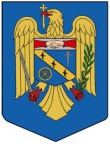 ROMÂNIAMINISTERUL AFACERILOR INTERNEINSPECTORATUL GENERAL PENTRU IMIGRĂRICOMISIA DE CONCURSNesecretBucureștiNr. 27629/04.03.2022Nr. Crt.Codul unic de identificare al candidațilorNota obţinutăADMIS/RESPINS271398,40ADMIS